Aktywność językowaZabawa słowna - kończenie zdań
Mama i tata to twoi... (rodzice)
Problem to niezwykle łatwy: kim jest dla ciebie tata twojego taty? (dziadek)
Jak nazywamy mamę twojego taty? (babcia)
Zagadka to trudna - ale my odpowiedź znany - kim jest dla mnie mama mojej mamy ? (babcia) „Rodzina” – zabawa paluszkowa.
Ten pierwszy to Dziadziuś, (kciuk) 
tuż obok Babunia. (wskazujący) 
Największy to Tatuś, (środkowy)
a przy nim mamusia. (serdeczny) 
A to ja dziecina mała, (mały) 
i to jest rodzinka, moja ręka cała. „W mojej rodzinie” – masażyk, robimy na zmianę.W mojej rodzinie każdy chodzi inaczej: 
tata tupie (uderzamy delikatnie pełnymi dłońmi o plecy)
mama stuka, (stukamy palcami wskazującymi w różne miejsca na plecach)
brat biega (szybko poruszamy po plecach dwoma palcami – wskazującym i środkowym)
a siostra skacze. (wykonujemy naprzemienne delikatne uderzanie raz jedną, raz druga dłonią zaciśniętą w pięść)
Babcia z dziadkiem chodzą tak… (delikatnie dotykamy linii kręgosłupa opuszkami palców wskazujących – od dołu do góry)
A ty chodzisz jak? (poruszamy palcami w dowolny sposób)„Wspominamy” – wspólne oglądanie rodzinnych zdjęć, albumów. „Kosmici z odkurzacza” – rozmowa z dziećmi na temat opowiadania L. Fabisińskiej.Dzieci odpowiadają na pytania: Co dostali rodzice Paulinki w prezencie? Nad czym zastanawiała się Paulinka? W jaki sposób próbowała sprawdzić, czy w środku są ludziki? Co sprawdzał tata Paulinki? Jakie inne sprzęty pomagają w codziennych pracach domowych?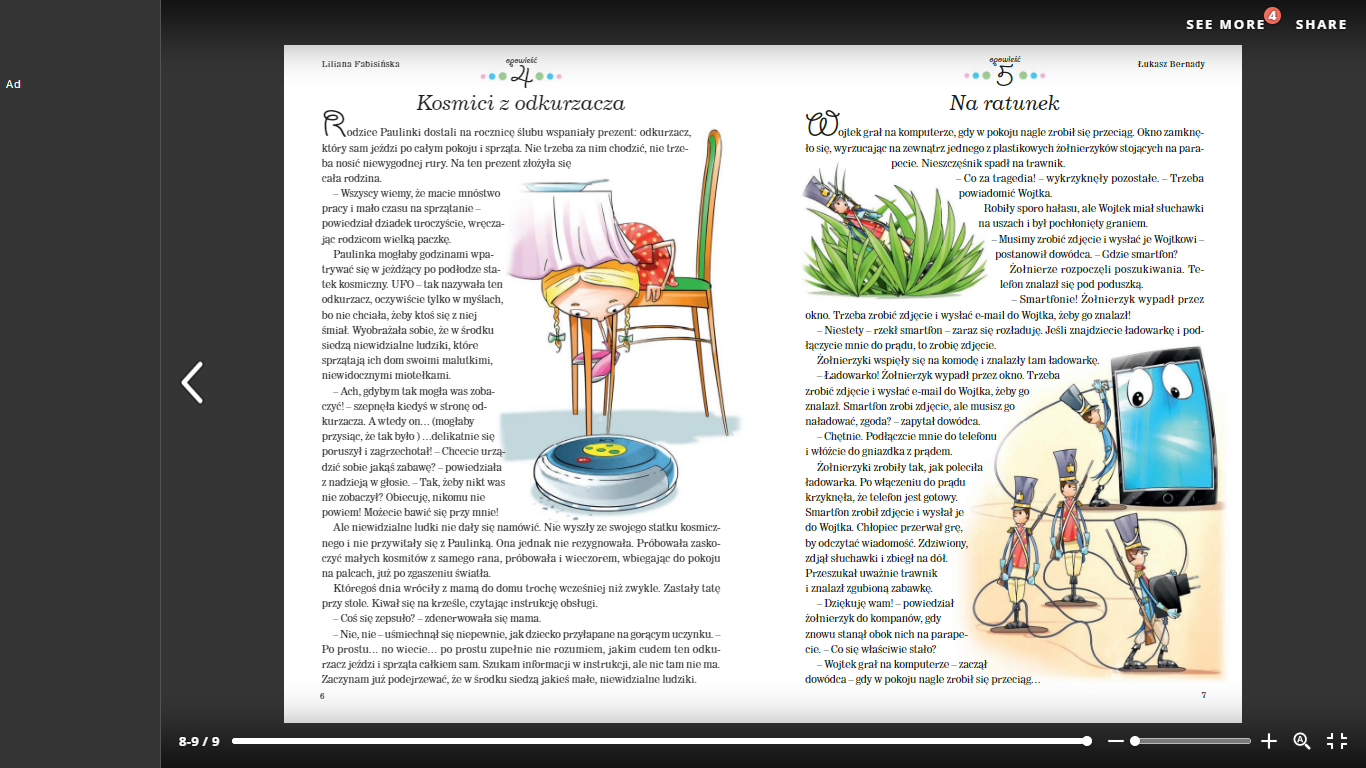 „Domowi pomocnicy” – zabawa dydaktyczna. Dzieci rozwiązują zagadki dotyczące urządzeń domowych. Próbują odczytać wyrazy – rozwiązania zagadek.W każdej kuchni stoi metalowa skrzynka,
w której się nie psuje mleko ani szynka.lodówkaDzięki niemu łatwiej i lepiej się sprząta.
Wciągnie każdy pyłek z najdalszego kąta.odkurzaczGdy włożysz do niej brudne ubranie,
po jakimś czasie czyste się stanie.pralkaWygląda jak duża, metalowa skrzynia,
sama zmywa sztućce i brudne naczynia.zmywarkaKiedyś miało duszę, dziś jest elektryczne.
Dzięki niemu spodnie maja kanty śliczne.żelazkoGdy się włączy silnik, ta sprytna maszyna
trawę na trawniku równiuteńko ścina.kosiarka„Skrzynia domowych skarbów” – zabawa sensoryczna. Wkładamy do pudełka różne domowe przedmioty np.: gąbkę do zmywania, kubek, szczotkę, końcówkę od odkurzacza itp. Dziecko wkłada ręce do pudełka, dotyka przedmiotów, mówi co to może być, po czym wyjmuje i sprawdza. Ćwiczymy spostrzegawczość:https://view.genial.ly/5ebe4a974a81770d9df4d3f7Kto jest kim?https://view.genial.ly/5ebc0c53e87b0e0d25609230Ćwiczymy pamięć:https://view.genial.ly/5ebdaea3d5c84b0d8fb824eaLiterowy świat:https://view.genial.ly/5eb46d2d7199c50d8c41461f/interactive-content-literkowy-swiat?fbclid=IwAR3K1sKy7uFgsQRx86vd2Wb3OGH2D7YS1CeFQbXO7PZl53AKqaglS87tBc4Aktywność fizyczna„Idzie rak” – zabawa ruchowa. Dzieci poruszają się zgodnie z rytmem wiersza.Chodzi sobie mały rak, (dzieci idą cztery kroki do przodu)Raz do przodu, a raz wspak. (dzieci robią cztery kroki do tyłu)Dokąd idziesz mały raku? (dzieci robią cztery kroki do przodu)Tam, gdzie domek z tataraku, (dzieci robią cztery kroki do tyłu)bo w nim mama, tata, brat (dzieci robią cztery kroki do przodu)i ja, bardzo mały rak! (dzieci, stojąc w miejscu, pokazują na siebie i kucają)Możemy wprowadzać różną ilość kroków do poruszania się.„Jagody do kosza” – zabawa ruchowa z elementem rzutu i celowania. Na środku dywanu stawiamy kosz. Na dywanie rozkładamy koła (mogą być np.: szale, chustki ułożone w okręgi). Rozsypujemy na dywanie piłeczki, np.: do ping ponga, tenisowe. Na hasło: idź – dzieci zbierają piłki i odnoszą je do kółek. Gdy wszystkie piłki są pozbierane, dzieci próbują z kółek wrzucić je do kosza. „Winda” – dziecko staje przed tatą, odwrócone do niego plecami z rękami ugiętymi w łokciach, przyciśniętymi do tułowia, łopatki ściągnięte. Tata w lekkim przysiadzie trzyma dziecko za łokcie od dołu i podnosi do góry, a następnie opuszcza.„Wyścigi rydwanów” – dziecko siedzi na kocyku. Koniec kocyka trzyma jego tata i ciągnie kocyk do wyznaczonej mety.„Walczyk z woreczkiem” – mama i dziecko tańczą walczyka, obydwoje mają na głowie woreczek. Próbujemy nie zgubić go podczas trwania piosenki.„Wyścig z balonem” – wyznaczamy dwie linie w odległości 3-4 metrów. Na jednej linii stoi dziecko, a na drugiej, naprzeciwko mama. Mama trzyma nadmuchany balon, na sygnał wkłada balon między kolana i skokami na obu nogach stara się jak najszybciej dotrzeć do dziecka. Przekazuje dziecku balon i wraca na miejsce. Teraz dziecko w ten sam sposób stara się dotrzeć do mamy.„Zwijanie dywanu” – zabawa ruchowa. Dziecko leży na podłodze – nogi proste, ręce wzdłuż tułowia. Mama lub tata turla dziecko w przód i w tył. Możemy spróbować zamienić się rolami. Aktywność przyrodniczaKolorowy zawrót głowy„Tęcza Skittles” – na talerzu należy ułożyć kolorowy krąg z cukierków, a następnie wlać na jego środek wodę tak aby znalazła się ona pod każdym cukierkiem. Kolorowe otoczki cukierków zaczną się rozpuszczać i na talerzu powstaną kolorowe pasy.
Dlaczego? Pod wpływem wody otoczki cukierków rozpuściły się.„Wędrująca woda” – należy przygotować 6 szklanek i do co drugiej wlać wodę, a następnie ją zabarwić, np.: bibułą. Do przygotowanych szklanek wkładamy złożone w paski papierowe ręczniki czy chusteczki higieniczne. Kolorowa woda będzie „wędrowała” z jednej szklanki do drugiej.
Dlaczego? Papier wchłania wodę i dzięki temu przemieszcza się ona do kolejnej szklanki.„Transport wody i soli” – dwa słoiki należy napełnić wodą. Do jednego ze słoików z wodą należy dodać barwnik spożywczy/ atrament itp. Do każdego słoika należy wstawić po jednym kwiatku. Po pewnym czasie liście i kwiaty rośliny, która stoi w zabarwionej wodzie, zafarbują się. Będzie to widoczne szczególnie w przypadku białego kwiatostanu.
Dlaczego? Woda płynąc przez łodygę i przez pasma przewodzące, pomału dociera do liści i kwiatów. „Kolorowy deszcz w słoiku” – słoik napełniamy wodą do ¾ wysokości, na pozostałą część wyciskamy piankę do golenia. Za pomocą pipety zakraplamy kolorową wodę na piankę. W części słoika z wodą zauważymy kolorowy „deszcz”.Aktywność matematyczna„Garnek złota” – zabawa matematyczna.
Potrzebny będzie garnek i srebrne monety (mogą być to płaskie kółka modelowane z folii aluminiowej). Dziecko i rodzic mają tacki z przypadkową liczbą monet. Dziecko ma garnek i wypowiada zdanie: Garnek pełen monet mam, zaraz komuś trochę dam. Rodzic mówi ile chce mieć srebrnych monet, np.: Chcę mieć o dwie monety więcej, niż mam. (otrzymuje monety i przelicza głośno); Chcę mieć o trzy monety mniej niż mam (oddaje monety i przelicza głośno ile mu zostało). Następuje zamiana ról. „Kolorowa zabawa”
Dziecko otrzymuje zestaw kartoników (po 2) w różnych kolorach (pomarańczowy, zielony, fioletowy, niebieski, żółty, czerwony). Rodzic powoli wypowiada zdania, w których pojawiają się różne przedmioty w charakterystycznym kolorze. Zadaniem dzieci jest ułożenie przed sobą kartoników odpowiadających kolorom przedmiotów wymienionych przez rodzica. Przykład: Na stole leżą wielka dynia i ogórki (dzieci układają przed sobą kartoniki zielony i pomarańczowy i przeliczają je). Inne przykładowe zdania: W wazonie znajduje się bukiet fiołków, niezapominajek i kaczeńców. Uwielbiam sok z marchewki i kiwi. Dziadek przyniósł z sadu jabłka, gruszki i śliwki. Słońce świeci na niebie. Owocowa matematyka – przeliczanie elementów:https://szaloneliczby.pl/wskaz-liczbe-na-owocach/
Ćwiczenie orientacji w przestrzeniWskaż zabawkę z wybranej półki – https://szaloneliczby.pl/wskaz-zabawke-z-wybranej-polki/Nad i podhttps://szaloneliczby.pl/nad-pod/Prawo, lewohttps://szaloneliczby.pl/prawa-lewa/Nad, pod, w, lewa i prawahttps://szaloneliczby.pl/nad-pod-w-lewa-prawa/Aktywność muzyczna„Jesteś mamo skarbem mym”- przypominamy piosenkę o mamie https://www.youtube.com/watch?v=RvHfN-4Va4gKiedy mija noc i dzień nastaje,
zawsze mówisz mi – witaj kochanie
po czym tulisz mnie, czule całujesz,
więc zaśpiewam Ci, to co ja czuję.
Proszę otwórz serce swe,
niech w nie wpadną słowa te,
które Tobie teraz ja,
podarować właśnie chcę.Ref.: Jesteś mamo skarbem mym,
kocham Ciebie z całych sił.
Jesteś wszystkim tym co mam,
wszystko Tobie jednej dam. / x2Kiedy mija dzień i noc nastaje,
mówisz – miłych snów, moje kochanie,
po czym tulisz mnie, czule całujesz,
więc zaśpiewam Ci, to co ja czuję.
Proszę otwórz serce swe,
niech w nie wpadną słowa te,
które Tobie teraz ja podarować właśnie chcę.Ref.: Jesteś mamo skarbem mym,
kocham Ciebie z całych sił.
Jesteś wszystkim tym co mam,
wszystko Tobie jednej dam. / x2„Walczyk dla mamy” – osłuchanie się z piosenką. Aktywne słuchanie piosenki. Podczas słuchania dzieci trzymają w ręku drewnianą łyżkę i rytmicznie stukają nią o dłoń. Rozmowa na temat treści piosenki – dzieci udzielają odpowiedzi na pytania: Na czym był grany walczyk? W jakim pomieszczeniu był grany walczyk?Zabawa rytmiczna – dziecko ma trzy drewniane klocki/ blaszane miseczki/ pokrywki itp. ułożone w szeregu i drewnianą łyżkę. Podczas słuchania piosenki dziecko uderza łyżką w kolejny klocek itp. w tempie piosenki.Zabawa ruchowo- słowna. Dzieci siedzą w siadzie skrzyżnym. Przed dzieckiem leżą w szeregu trzy woreczki (kaszy, ryżu itp.). Dzieci stukają w kolejne woreczki pięścią ręki wiodącej (pierwsza zwrotka i refren), drugiej ręki (druga zwrotka i refren). https://chomikuj.pl/Filonesa/Muzyka/dla+dzieci/karaoke+dla+dzieci/Razem+w+przedszkolu+-+piosenki+i+podk*c5*82ady/Razem+w+przedszkolu+cz2/31+Walczyk+dla+mamy,1330949366.mp3(audio)Najpierw będzie przygrywka
na blaszanych pokrywkach,
potem tłuczkiem w patelnię się stuknie.
I już gramy, śpiewany i jest walczyk dla mamy,
taki walczyk na całą kuchnię.    Ref: Ten walczyk to walczyk dla mamy,     
więc tańczą naczynia i ścierki.
Wyręczymy dziś mamę, nic jej robić nie damy.
Wiwat walczyk na cztery fajerki!     Nasza mam jest ładna taka ładna jak żadna
nie ma w świecie ładniejszej kobiety.
Więc do taty wołamy: Podejdź, tato, do mamy
i nie czytaj już tej gazety! Ref.: Ten walczyk to walczyk dla mamy
wrzuć, tato, gazetę do kosza.
Zaproś mamę do tańca, zaproś mamę do walca…
Wiwat walczyk w domowych bamboszach. Aktywność plastyczna„Moja wesoła rodzina” – dzieci rysują portret swojej rodziny, rysują ramkę i ozdabiają ją.„Rodzice przy pracy” – dzieci rysują swoich rodziców podczas pracy związanej z ich zawodem lub podczas prac domowych. 